TEHNISKĀ SPECIFIKĀCIJA/ TECHNICAL SPECIFICATION Nr. TS 2301.011-046 v2Sadales transformatori 20/0,42kV / Distribution transformers 20/0,42kVPielikums Nr.1/ Annex No1Skice stiprinājumu izveidojumam transformatora stiprināšanai vienstatņa balstā/ Sketch of support lugs for one pole mounting 1.Stiprinājumiem jābūt karsti cinkotiem/ Support lugs must be hot dip galvanized2.Minimālais attālums L starp Element 1 un  Element 2 - 250 mm (šis atļums tiek rekomendēts pēc iespējas lielāks)/ Minimum distance L between Element 1 and Element 2 - 250 mm (recommended as long as possible).3. Stiprinājumiem jānodrošina transformatora uzkāršana uz divām M20x300 bultskrūvēm/ Support lugs must ensure suspending of transformer on two M20x300 bolts.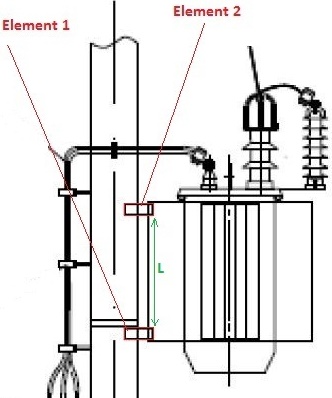 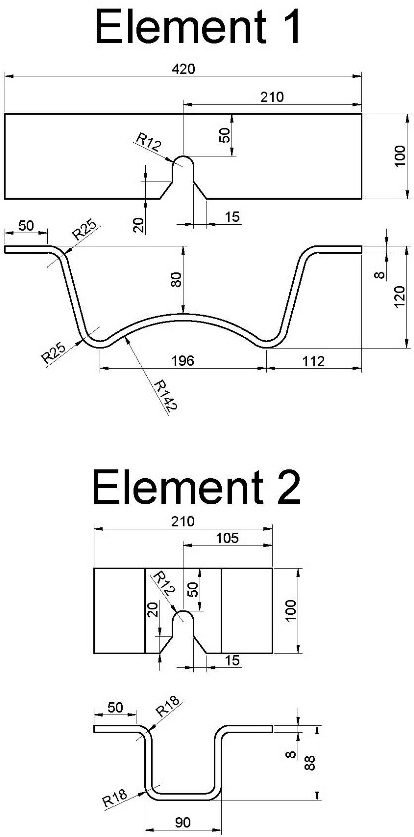 Nr.Apraksts/ DescriptionMinimāla tehniskā prasība/ Minimum technical requirementPiedāvātās preces konkrētais tehniskais apraksts/ Specific technical description of the offered productAvots/ SourcePiezīmes/ RemarksVispārīgā informācija/ General informationVispārīgā informācija/ General informationVispārīgā informācija/ General informationRažotājs (nosaukums, atrašanās vieta)/ Manufacturer (name and location)Norādīt informāciju/ Specify information2301.042 Sadales transformators 20/0,42 kV, 16kVA, Yzn11/ Distribution transformer 20/0,42 kV, 16kVA, Yzn11Norādīt pilnu preces tipa apzīmējumu/ Specify type reference2301.011 Sadales transformators 20/0,42 kV, 25kVA, Yzn11/ Distribution transformer 20/0,42 kV, 25kVA, Yzn11Norādīt pilnu preces tipa apzīmējumu/ Specify type reference2301.012 Sadales transformators 20/0,42 kV, 40kVA, Yzn11/ Distribution transformer 20/0,42 kV, 40kVA, Yzn11Norādīt pilnu preces tipa apzīmējumu/ Specify type reference2301.013 Sadales transformators 20/0,42 kV, 63kVA, Yzn11/ Distribution transformer 20/0,42 kV, 63kVA, Yzn11Norādīt pilnu preces tipa apzīmējumu/ Specify type reference2301.046 Sadales transformators 20/0,42kV, 100kVA, Dyn 11/ Distribution transformer 20/0,42kV, 100kVA, Dyn 11Norādīt pilnu preces tipa apzīmējumu/ Specify type referencePreces marķēšanai pielietotais EAN kods, ja precei tāds ir piešķirts/ The EAN code used to mark the product, if such has been assignedNorādīt / Specify Norādīt vai, izmantojot EAN kodu, ražotājs piedāvā iespēju saņemt digitālu tehnisko informāciju par preci (tips, ražotājs, tehniskie parametri, lietošanas instrukcija u.c.)/ Specify whether when using the EAN code, the manufacturer offers the possibility to receive digital technical information about the product (type, manufacturer, technical parameters, instructions for use, etc.)Norādīt / Specify Standarti/ StandartsStandarti/ StandartsStandarti/ StandartsAtbilstība standartam/ According standarts IEC 60076Atbilst/ ConfirmAtbilst ES regulai/ According EU regulation Nr. 548/2014Atbilst/ ConfirmDokumentācija/ DocumentationDokumentācija/ DocumentationDokumentācija/ DocumentationIr iesniegts preces attēls, kurš atbilst sekojošām prasībām:/An image of the product that meets the following requirements has been submitted:".jpg" vai “.jpeg” formātā; /.jpg or .jpeg formatizšķiršanas spēja ne mazāka par 2Mpix; /resolution of at least 2Mpix;ir iespēja redzēt  visu produktu un izlasīt visus uzrakstus uz tā; /the complete product can be seen and all the inscriptions on it can be read;attēls nav papildināts ar reklāmu /the image does not contain any advertisementAtbilst/ ConfirmOriģinālā lietošanas instrukcija sekojošās valodās /Original instructions for use in the following languagesLV vai/or ENPiedāvājumā jāiekļauj tipa testu un/vai produkta sertifikāta kopija. Tipa testu un/vai produkta sertifikātu izsniegusi laboratorija vai sertificēšanas institūcija, kas akreditēta saskaņā ar ES pieņemto akreditācijas kārtību (laboratoriju/institūciju akreditējis viens no Eiropas Akreditācijas kooperācijas (EA) dalībniekiem (http://www.european-accreditation.org/) un atbilst ISO/IEC 17025/17065 standartu prasībām./ Shall be add copy of type test and/or product certificate. Type test and/or product certificate shall be issued by laboratory or certification body accredited in accordance with the accepted EU accreditation procedure (laoratory/certification body have been accredited by a member of the European Co-operation for Accreditation (EA) (http://www.european-accreditation.org/) and compliant with the requirements of ISO/IEC 17025/17065 standard. Atbilst/ ConfirmTehniskā informācija/ Technical informationTehniskā informācija/ Technical informationTehniskā informācija/ Technical informationNominālā jauda/ Rated power, kVATransformators/ Transformer 16kVA16Transformators/ Transformer 25kVA25Transformators/ Transformer 40kVA40Transformators/ Transformer 63kVA63Transformators/ Transformer 100kVA100 Nominālais darba spriegums/ Rated voltage, V:Vidsprieguma/ Medium voltage, V200002x2,5%Zemsprieguma/ Low voltage, V420Nominālā frekvence/ Frequency, Hz	50Tinumu slēguma shēma, grupa/ ConnectionTransformators/ Transformer 16-63kVAYzn 11Transformators/ Transformer 100kVADyn 11Tinumu materiāls/Winding materialNorādīt/ SpecifyFāzu skaits/ Number of Phases3Tukšgaitas zudumi / slodzes zudumi (750C)/ No-load losses / Load losses (750C), WA0-10%/ AkTransformators/ Transformer 16kVA≤63 / ≤600Transformators/ Transformer 25kVA≤63 / ≤600Transformators/ Transformer 40kVA≤74 / ≤685Transformators/ Transformer 63kVA≤94/ ≤860Transformators/ Transformer 100kVA≤130/ ≤1250Īsslēguma spriegums/ Impedance voltage, %4,010%Darbam vidsprieguma tīklā ar izolētu, kompensētu un mazrezistīvi zemētu neitrāli/ For connection to MV network with isolated, resonant earthed or low resistance earthed neutralJā/ YesMaksimālais ilgstoši pieļaujamais spriegums/ Max continuous operating voltage kV24Tinumu izolācijas pārbaudes/ Insulation tests(IEC 60076-3):Rūpnieciskās frekvences sprieguma tests (1 min) (AV)/ One-minute power frequency test (AV):Vidsprieguma/ Medium voltage 50 kVZemsprieguma/ Low voltage  3 kVSprieguma impulsa tests/ Impulse voltage tests:Standarta impulss (LI)/ Standard impulse (LI)125 kVKonstrukcija/ ConstructionKonstrukcija/ ConstructionKonstrukcija/ ConstructionUzstādīšanas vide/ Installation environmentIekštipa, ārtipa/ Indoor, outdoorDarba vides temperatūras diapazons/ Operating ambient temperature range-40…+40CHermētiski noslēgta, spiedienhermetizēta, rievota eļļas tilpne; materiāla biezums/Hermetically sealed Transformer tank with corrugated walls; material thickness,EN 1013132.1.Transformators/ Transformer 16-63kVA≥1mm32.2. Transformators/ Transformer 100kVA≥1,2mmEļļas tilpnes mehāniskā izturība/ Mechanical strength of tank, kPaNorādīt/ SpecifyPakāpjslēdzis sprieguma regulēšanai bez slodzes/ Tap changing, EN 60214-1VS pusē/ MV side, (DETC)Dzesēšanas sistēma/ Type of coolingONANIzolējošā vide/ Filling medium, IEC 60296Neinhibitēta minerāl- eļļa bez PCB/ Uninhibited mineral oil - without PCBTemperatūras kontrole un termoaizsardzība- termometrs ar maksimālās temperatūras indikāciju un kontaktiem brīdinājuma un atslēgšanas signāla nodošanai/ Control and protection of temperature- thermometer with max. temp. indication and contacts for alarm and trippingAr termoaizsardzību un bez/ With thermal protection and  withoutTransformatoram(16-63kVA) bez termoaizsardzības- stiprinājumi transformatora stiprināšanai vienstatņa balstā  un transformatora pamatne bez riteņiem/ Transformer(16-63kVA) without thermal protection support lugs for one pole mounting3 and under base without rollers for conventional installationJā/ YesBez eļļas līmeņa rādītāja/  Without oil level indicatorJā/YesEļļas spiediena drošības vārsts- bez kontaktiem. Izmērs, tips un pārspiediena iestatījums (nostrādes spiediena vērtība) jānorāda piedāvājumā, kPa  (atbilstoši EN 50216-5)/ Pressure relief device- without contacts. Size, type and overpressure setting (operating pressure value) must be indicated in offer, kPa (according EN50216-5)Transformators/ Transformer 16kVANorādīt/ SpecifyTransformators/ Transformer 25kVANorādīt/ SpecifyTransformators/ Transformer 40kVANorādīt/ SpecifyTransformators/ Transformer 63kVANorādīt/ SpecifyTransformators/ Transformer 100kVANorādīt/ SpecifyCaurvadizolatoru izvadi/ Terminal arrangements: Vidsprieguma/ Medium voltage, LVS EN 50180Porcelāna caurvadizolatori (norādīt tipu)/ Porcelain bushing (indicate type)Zemsprieguma pusē/ Low voltage, LVS EN 50386, DIN 42530Porcelāna caurvadizolators (norādīt tipu un izmantoto izvada vara sakausējumu)/ Porcelain bushing (indicate type and bushing Cu alloy )Marķējums caurvadizolatoriem (fāžu izvadu apzīmējumi)/ Terminals shall be indicated on tankJā/YesZemējuma pievienojuma vieta- uz transformatora korpusa virsmas un transformatora pamatnes / Earthing connection- must be on transformer cover and tank base, EN 50216-4 Jā/YesPretkorozijas aizsardzība darbam ārējā vidē ar kalpošanas laiku  30 gadi, korozivitātes kategorija C3, karsti cinkots (minimālais cinka pārklājuma biezums 50µm)/ Anti – rust protection ≥30 years according atmospheric corrosivity class C3, hot-dip galvanized (min. thickness 50µm), EN ISO 1461Jā/YesTransformatora riteņi( transformatoram ar termoaizsardzību)/ With rollers(transformer with thermal protection, EN 50216-4Jā/YesSkaņas līmenis/ Noise level, dB(A) Transformators/ Transformer 16kVANorādīt/ SpecifyTransformators/ Transformer 25kVANorādīt/ SpecifyTransformators/ Transformer 40kVANorādīt/ SpecifyTransformators/ Transformer 63kVANorādīt/ SpecifyTransformators/ Transformer 100kVANorādīt/ SpecifyIzmēri: Garums x Platums x Augstums/ Dimensions: Length x Width x Height4, mmTransformators/ Transformer 16kVA≤ 1150x750x1510Transformators/ Transformer 25kVA≤ 1150x750x1510Transformators/ Transformer 40kVA≤ 1150x750x1510Transformators/ Transformer 63kVA≤ 1150x750x1510Transformators/ Transformer 100kVA≤ 1150x750x1510Kopējais svars/ Total mass, kg:Transformators/ Transformer 16kVA 860Transformators/ Transformer 25kVA 860Transformators/ Transformer 40kVA 860Transformators/ Transformer 63kVA 860Transformators/ Transformer 100kVA 1200Tinumu svars (norādīt atsevišķi katram tinumu materiālam)/ Winding weight (separate for each material), kgTransformators/ Transformer 16kVANorādīt/ SpecifyTransformators/ Transformer 25kVANorādīt/ SpecifyTransformators/ Transformer 40kVANorādīt/ SpecifyTransformators/ Transformer 63kVANorādīt/ SpecifyTransformators/ Transformer 100kVANorādīt/ SpecifyEļļas svars/ Oil weight, kg  , kgTransformators/ Transformer 16kVANorādīt/ SpecifyTransformators/ Transformer 25kVANorādīt/ SpecifyTransformators/ Transformer 40kVANorādīt/ SpecifyTransformators/ Transformer 63kVANorādīt/ SpecifyTransformators/ Transformer 100kVANorādīt/ SpecifyReaktīvie tukšgaitas zudumi/ -No load losses5, VArTransformators/ Transformer 16kVANorādīt/ SpecifyTransformators/ Transformer 25kVANorādīt/ SpecifyTransformators/ Transformer 40kVANorādīt/ SpecifyTransformators/ Transformer 63kVANorādīt/ SpecifyTransformators/ Transformer 100kVANorādīt/ SpecifyTransformatoru sērijas apzīmējums (nosaukums)/ Transformer type designation (series title)Transformators/ Transformer 16kVANorādīt/ SpecifyTransformators/ Transformer 25kVANorādīt/ SpecifyTransformators/ Transformer 40kVANorādīt/ SpecifyTransformators/ Transformer 63kVANorādīt/ SpecifyTransformators/ Transformer 100kVANorādīt/ SpecifyParametru plāksnīte- pret atmosfēras iedarbību izturīga ar aizsargpārklājumuNovietojums: uz sānu sienas tuvu korpusa augšējai malai.  Plāksnītē iekļaujama informācija atbilstoši LVS EN 60076-1 un ES Komisijas Regulas Nr.548/2014 prasībām/ Nameplate of transformer- atmospheric conditions resistant material with protection coat; Location: near the top at the side. Information according LVS EN 60076-1 and EU Commission regulation No.548/14Jā/YesRažotāja noteiktam transformatora sērijas numuram jābūt iegravētam uz transformatora korpusa/ Manufacturer’s serial number must be indelibly engraved on transformer tankJā/Yes